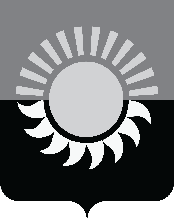 РОССИЙСКАЯ ФЕДЕРАЦИЯКемеровская область – Кузбасс Муниципальное образование – Осинниковский городской округАдминистрация Осинниковского городского округаПОСТАНОВЛЕНИЕ__________________							_________Об утверждении муниципальной программы «Антитеррор в Осинниковском городском округе» на 2021 – 2023 годыВ соответствии со статьёй 179 Бюджетного кодекса Российской Федерации:Утвердить муниципальную программу «Антитеррор в Осинниковском городском округе» на 2021 – 2023 годы согласно приложению к настоящему постановлению.Опубликовать настоящее постановление в газете «Время и Жизнь» и разместить на официальном сайте муниципального образования - Осинниковский городской округ.Настоящее постановление вступает в силу со дня его официального опубликования и распространяется на правоотношения, возникшие с 01.05.2021 г.Контроль за исполнением настоящего постановления возложить на Первого заместителя Главы городского округа В.В. Каурова.Глава Осинниковскогогородского округа 						                                  И.В. РомановС постановлением ознакомлен,с выполнением обязанностей согласен       _________            ____________                В.В. Кауров						          (дата)                                     (подпись)С.В. Турков 4-44-96 4-44-96МУНИЦИПАЛЬНАЯ ПРОГРАММА«Антитеррор в Осинниковском городском округе»на 2021 – 2023 годыМуниципальное образование – Осинниковский городской округ2021 годПаспортмуниципальной программы «Антитеррор в Осинниковском городском округе»на 2021 – 2023 годы1. Характеристика текущего состояния в Осинниковском городском округе сферы деятельности, для решения задач которой разработана муниципальная программа, с указанием основных показателей и формулировкой основных проблемВ условиях усиления террористической угрозы, как в мире, так и в нашей стране, сохраняющейся возможности совершения террористических актов в муниципальном образовании – Осинниковский городской округ Кемеровской области, необходимо принять дополнительные меры по предупреждению и предотвращению терроризма в любой форме его проявления (применение или угроза применения взрывных устройств, включая ядерные, радиоактивных, химических, биологических, токсических, отравляющих, сильнодействующих ядовитых веществ, захват заложников и другие формы), локализации его последствий.Мероприятия программы направлены на дальнейшее развитие направлений деятельности по совершенствование системы профилактических мер антитеррористической и антиэкстремистской направленности, усилению антитеррористической защищенности объектов особой важности, повышенной опасности и жизнеобеспечения, охраны жизни и здоровья граждан, имущества, обеспечению высокого уровня безопасности жизнедеятельности Осинниковского городского округа.На территории Осинниковского городского округа размещены, свыше 10 объектов, характер функционирования которых во многом определяет безопасность жизнедеятельности населения города. Выполнение мероприятий Программы приведет к созданию условий для обеспечения более высокого уровня безопасности жизнедеятельности Осинниковского городского округа.Городской округ является многонациональным и многоконфессиональным, в связи, с чем политика, проводимая в области межэтнических и межконфессиональных отношений, требует профессионализма и ответственности от органов власти, и общественных организаций. Отсутствие должной реакции на проявления экстремизма создает базу, которая со временем перерастает в терроризм.Экстремизм - явление социальное, и борьба с ним возможна лишь при комплексном подходе путем применения программно-целевого метода. Выполнение задач настоящей Программы обеспечит повышение уровня противодействия экстремизму.2. Описание целей и задачи муниципальной программыЦелями Программы на период 2021 – 2023 годов, являются:создание условий для противодействия идеологии терроризма и экстремизма, защита основ конституционного строя Российской Федерации, общественной безопасности, прав и свобод граждан от экстремистских угроз в Осинниковском городском округе;Программа предполагает решение следующих задач:совершенствование антитеррористической и антиэкстремистской пропаганды;дальнейшее развитие наиболее эффективных направлений деятельности по повышению антитеррористической защищенности;укрепление технической оснащенности объектов особой важности, повышенной опасности, жизнеобеспечения и мест массового скопления граждан;своевременное предупреждение и выявление экстремистской деятельности;проведение профилактических мероприятий и мероприятий по информационно-пропагандистскому обеспечению, направленных на предупреждение экстремистской деятельности.3. Перечень основных мероприятий муниципальной программыс кратким описанием мероприятий 4. Ресурсное обеспечение реализации муниципальной программы«Антитеррор в Осинниковском городском округе» на 2021 – 2023 годыСведения о планируемых значениях целевых показателей (индикаторов) муниципальной программы (по годам реализации муниципальной программы)6. Методика оценки эффективности Муниципальной программыОценка эффективности реализации муниципальной программы для мониторинга вклада результатов муниципальной программы в социально-экономическое развитие Осинниковского городского округа проводится ответственным исполнителем (координатором) в течение реализации муниципальной программы, но не реже чем один раз в год, по единой методике оценке. 	Единая методика представляет собой алгоритм оценки фактической эффективности в процессе и по итогам реализации муниципальной программы и должна быть основана на оценке эффективности использования средств бюджета городского округа, направленных на реализацию муниципальной программы. 	Оценка проводится по трем критериям: 	К1 - степень достижения целевых показателей (индикаторов) муниципальной программы; 	К2 - эффективность использования средств; 	К3 - качество планирования целевых показателей (индикаторов) муниципальной программы. 	Оценка рассчитывается по формуле 1: R = 0,6 x К1 + 0,2 x К2 + 0,2 x К3 (1), где:	R - оценка; 	К1, К2, К3 - критерии системы оценки; 	0,6, 0,2, 0,2 - весовые коэффициенты критериев в общей системе оценки. 	3.3. Степень достижения целевых показателей (индикаторов) муниципальной программы рассчитывается по формуле 2: (2), где: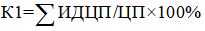 	ИДЦП - индекс достижения целевого показателя (индикатора) муниципальной программы; 	ЦП - общее количество целевых показателей (индикаторов) муниципальной программы. 	Индекс достижения целевого показателя (индикатора) муниципальной программы, желаемой тенденцией изменения которого является увеличение значений, определяется по формуле 3: ИДЦП = ЗЦПфакт / ЗЦПплан (3)	Индекс достижения целевого показателя (индикатора) муниципальной программы, желаемой тенденцией изменения которого является снижение значений, определяется по формуле 4: ИДЦП = ЗЦПплан / ЗЦПфакт (4), где:	ЗЦПплан - плановое значение целевого показателя (индикатора) муниципальной программы; 	ЗЦПфакт - фактическое значение целевого показателя (индикатора) муниципальной программы. 	Если значение ИДЦП, рассчитанное по формулам 3 и 4, больше 1, то значение ИДЦП принимается равным 1. 	При расчете значения ИДЦП по формулам 3 и 4 для диапазона плановых значений целевого показателя (индикатора) муниципальной программы: 	- значение ИДЦП принимается равным 1, если фактическое значение входит в диапазон плановых значений; 	- значение ИДЦП рассчитывается по отношению к ближайшему значению диапазона плановых значений, если фактическое значение не входит в диапазон плановых значений. 	Значения целевых показателей (индикаторов) муниципальной программы, определяемые в темпах прироста, при расчете ИДЦП учитываются в темпах роста. 	По целевым показателям (индикаторам) муниципальной программы, значения которых оцениваются как наступление или ненаступление контрольного события (событий) и (или) достижение качественного результата: 	значение ИДЦП принимается равным 1, если контрольное событие наступило и (или) достигнут качественный результат; 	значение ИДЦП принимается равным 0, если контрольное событие не наступило и (или) не достигнут качественный результат. 	Эффективность использования средств рассчитывается по формуле 5: К2 = (ОФфакт - Вбс) / ОФплан x 100% (5), где:	ОФфакт - фактический объем финансирования мероприятий муниципальной программы и региональных проектов, включенных в муниципальную программу (кассовое исполнение средств); 	ОФплан - плановый объем финансирования мероприятий муниципальной программы и региональных проектов, включенных в муниципальную программу (сводная бюджетная роспись средств); 	Вбс - возврат неиспользованных средств отчетного года в текущем году. 	Качество планирования целевых показателей (индикаторов) муниципальной программы рассчитывается по формуле 6: К3 = (ЦП - ЦПоткл.) / ЦП x 100% (6), где:	ЦПоткл. - количество целевых показателей (индикаторов) муниципальной программы с отклонением фактического значения от планового, превышающим допустимый предел (более 15% в сторону отклонения от планового значения); 	ЦП - общее количество целевых показателей (индикаторов) муниципальной программы. 	По количественному значению оценки муниципальной программе присваивается соответствующая качественная оценка: 	высокая эффективность реализации (R > 90%); 	средняя эффективность реализации (70% <= R <= 90%); 	низкая эффективность реализации (R < 70%).7. Реализация муниципальной программы.Управление муниципальной программой и контроль за ходом ее реализации.Управление реализацией муниципальной программы «Антитеррор в Осинниковском городском округе» на 2021-2023 годы и контроль за ее реализацией осуществляет директор муниципальной программы в лице Первого заместителя Главы городского округа.Директор муниципальной программы несет ответственность за достижение значений целевых показателей (индикаторов) муниципальной программы, эффективное использование выделяемых на ее реализацию финансовых ресурсов, координацию разработки, исполнение муниципальной программы.Отдел по работе с правоохранительными органами администрации Осинниковского городского округа осуществляет координацию деятельности исполнителей муниципальной программы «Антитеррор в Осинниковском городском округе на 2021-2023 годы» по реализации муниципальной программы.Ответственный исполнитель (координатор) муниципальной программы подготавливает отчет о реализации муниципальной программы и направляет его директору муниципальной программы.Необходимую информацию для подготовки отчета о реализации муниципальной программы ответственному исполнителю (координатору) муниципальной программы представляют исполнители муниципальных программы.Проект данной программы рассматривается на заседании Коллегии администрации Осинниковского городского округа, и программа утверждается Постановлением администрации Осинниковского городского округа. Изменения в муниципальную программу вносятся решением Коллегии администрации Осинниковского городского округа. Решение о внесении изменений в программу, об итогах её выполнения или о прекращении её реализации принимается Решением Коллегии администрации Осинниковского городского округа на основании информации отдела по работе с правоохранительными органами и военно-мобилизационной подготовке. До 1 марта года, следующего за отчетным годом, директор муниципальной программы представляет в отдел экономики и ценообразования администрации Осинниковского городского округа:- отчет о достижении    значений целевых показателей (индикаторов) муниципальной программы за отчетный год по установленной форме;- отчет об объеме финансовых ресурсов муниципальной программы за отчетный год по установленной форме;- информацию о результатах оценки эффективности муниципальной программы за отчетный год с предложениями по дальнейшей ее реализации;- пояснительную записку с оценкой влияния вклада результатов в решение задач и достижение целей муниципальной программы, анализом отклонений, перечнем мероприятий, выполненных и не выполненных (с указанием причин) в установленные сроки.	Программа считается выполненной и финансирование её прекращается после выполнения плана программных мероприятий в полном объёме. Объемы финансирования мероприятий программы подлежат ежегодному уточнению при формировании бюджета городского округа на очередной финансовый год.Управляющий делами – руководитель аппарата                                  				                      Л.А. Скрябина                              Приложение                           к постановлению администрации                              Осинниковского городского округа                               от _____________№ ____________Наименование муниципальной программыМуниципальная программа «Антитеррор в Осинниковском городском округе» на 2021-2023 годы.Директор программыПервый заместитель Главы городского округа Ответственный исполнитель (координатор) муниципальной программыОтдел по работе с правоохранительными органами и военно-мобилизационной подготовкеИсполнители муниципальной программыАдминистрация Осинниковского городского округа;МКУ «КУМИ» Осинниковского городского округа;Отдел МВД России по г. Осинники;Управление культуры администрации Осинниковского городского округа;Управление образования администрации Осинниковского городского округа;Управление физической культуры, спорта, туризма и молодежной политики администрации Осинниковского городского округаЦель муниципальной программыСоздание условий для противодействия идеологии терроризма и экстремизма, защита основ конституционного строя Российской Федерации, общественной безопасности, прав и свобод граждан от экстремистских угроз в Осинниковском городском округе.Задачи муниципальной программыСовершенствование антитеррористической пропаганды.Дальнейшее развитие наиболее эффективных направлений деятельности по повышению антитеррористической защищенности.Укрепление технической оснащенности объектов особой важности, повышенной опасности, жизнеобеспечения и мест массового скопления граждан.Совершенствование антитэкстремистской пропаганды.Своевременное предупреждение и выявление экстремистской деятельности.Проведение профилактических мероприятий и мероприятий по информационно-пропагандистскому обеспечению, направленных на предупреждение экстремистской деятельности.Сроки реализации муниципальной программы2021 – 2023 годыОбъемы и источники финансирования муниципальной программы в целом и с разбивкой по годам ее реализацииВсего по программе – 2037,4тыс. рублей, в том числе по годам реализации:2021 год – 515,0 тыс. рублей,2022 год – 781,2 тыс. рублей,2023 год – 741,2 тыс. рублейв том, числе по источникам финансирования:за счёт средств бюджета Осинниковского городского округа – 2037,4 тыс. рублей, в том числе по годам реализации:2021 год – 515,0 тыс. рублей,2022 год – 781,2 тыс. рублей,2023 год – 741,2 тыс. рублейОжидаемые конечные результаты реализации муниципальной программыРеализация мероприятий муниципальной программы будет  способствовать совершенствование системы профилактических мер антитеррористической и антиэкстремистской направленности, усилению антитеррористической защищенности объектов особой важности, охраны жизни и здоровья граждан, имущества Осинниковского городского округа, повышения безопасности населения, повышения степени информирования населения о мерах, принимаемых органами местного самоуправления в сфере противодействия экстремизму, выявления и предупреждения экстремистской деятельности, совершенствования системы профилактических мер антиэкстремистской направленности.Наименование муниципальной программы, основного мероприятияКраткое описание муниципальной программы, основного мероприятия, мероприятияКраткое описание муниципальной программы, основного мероприятия, мероприятияКраткое описание муниципальной программы, основного мероприятия, мероприятияКраткое описание муниципальной программы, основного мероприятия, мероприятияНаименование целевого показателя (индикатора)Наименование целевого показателя (индикатора)Наименование целевого показателя (индикатора)Наименование целевого показателя (индикатора)Порядок определения (формула)Порядок определения (формула)Порядок определения (формула)Порядок определения (формула)Порядок определения (формула)12222333344444Цель:создание условий для противодействия идеологии терроризма и экстремизма, защита основ конституционного строя Российской Федерации, общественной безопасности, прав и свобод граждан от экстремистских угроз в Осинниковском городском округеЦель:создание условий для противодействия идеологии терроризма и экстремизма, защита основ конституционного строя Российской Федерации, общественной безопасности, прав и свобод граждан от экстремистских угроз в Осинниковском городском округеЦель:создание условий для противодействия идеологии терроризма и экстремизма, защита основ конституционного строя Российской Федерации, общественной безопасности, прав и свобод граждан от экстремистских угроз в Осинниковском городском округеЦель:создание условий для противодействия идеологии терроризма и экстремизма, защита основ конституционного строя Российской Федерации, общественной безопасности, прав и свобод граждан от экстремистских угроз в Осинниковском городском округеЦель:создание условий для противодействия идеологии терроризма и экстремизма, защита основ конституционного строя Российской Федерации, общественной безопасности, прав и свобод граждан от экстремистских угроз в Осинниковском городском округеЦель:создание условий для противодействия идеологии терроризма и экстремизма, защита основ конституционного строя Российской Федерации, общественной безопасности, прав и свобод граждан от экстремистских угроз в Осинниковском городском округеЦель:создание условий для противодействия идеологии терроризма и экстремизма, защита основ конституционного строя Российской Федерации, общественной безопасности, прав и свобод граждан от экстремистских угроз в Осинниковском городском округеЦель:создание условий для противодействия идеологии терроризма и экстремизма, защита основ конституционного строя Российской Федерации, общественной безопасности, прав и свобод граждан от экстремистских угроз в Осинниковском городском округеЦель:создание условий для противодействия идеологии терроризма и экстремизма, защита основ конституционного строя Российской Федерации, общественной безопасности, прав и свобод граждан от экстремистских угроз в Осинниковском городском округеЦель:создание условий для противодействия идеологии терроризма и экстремизма, защита основ конституционного строя Российской Федерации, общественной безопасности, прав и свобод граждан от экстремистских угроз в Осинниковском городском округеЦель:создание условий для противодействия идеологии терроризма и экстремизма, защита основ конституционного строя Российской Федерации, общественной безопасности, прав и свобод граждан от экстремистских угроз в Осинниковском городском округеЦель:создание условий для противодействия идеологии терроризма и экстремизма, защита основ конституционного строя Российской Федерации, общественной безопасности, прав и свобод граждан от экстремистских угроз в Осинниковском городском округеЦель:создание условий для противодействия идеологии терроризма и экстремизма, защита основ конституционного строя Российской Федерации, общественной безопасности, прав и свобод граждан от экстремистских угроз в Осинниковском городском округеЦель:создание условий для противодействия идеологии терроризма и экстремизма, защита основ конституционного строя Российской Федерации, общественной безопасности, прав и свобод граждан от экстремистских угроз в Осинниковском городском округеЗадача: совершенствование антитеррористической пропагандыЗадача: совершенствование антитеррористической пропагандыЗадача: совершенствование антитеррористической пропагандыЗадача: совершенствование антитеррористической пропагандыЗадача: совершенствование антитеррористической пропагандыЗадача: совершенствование антитеррористической пропагандыЗадача: совершенствование антитеррористической пропагандыЗадача: совершенствование антитеррористической пропагандыЗадача: совершенствование антитеррористической пропагандыЗадача: совершенствование антитеррористической пропагандыЗадача: совершенствование антитеррористической пропагандыЗадача: совершенствование антитеррористической пропагандыЗадача: совершенствование антитеррористической пропагандыЗадача: совершенствование антитеррористической пропаганды«Меры по совершенствованию антитеррористической пропаганды»1.1. Приобретение наглядной агитации, печатной продукции, баннеров антитеррористической направленности. (МКУ «КУМИ» Осинниковского городского округа)1.1. Приобретение наглядной агитации, печатной продукции, баннеров антитеррористической направленности. (МКУ «КУМИ» Осинниковского городского округа)1.1. Приобретение наглядной агитации, печатной продукции, баннеров антитеррористической направленности. (МКУ «КУМИ» Осинниковского городского округа)1.1. Приобретение наглядной агитации, печатной продукции, баннеров антитеррористической направленности. (МКУ «КУМИ» Осинниковского городского округа)Количество приобретённой продукции антитеррористической направленности (единицы)Количество приобретённой продукции антитеррористической направленности (единицы)Количество приобретённой продукции антитеррористической направленности (единицы)Количество приобретённой продукции антитеррористической направленности (единицы)Количество приобретённой продукции антитеррористической направленности на конец отчётного периодаКоличество приобретённой продукции антитеррористической направленности на конец отчётного периодаКоличество приобретённой продукции антитеррористической направленности на конец отчётного периодаКоличество приобретённой продукции антитеррористической направленности на конец отчётного периодаКоличество приобретённой продукции антитеррористической направленности на конец отчётного периодаЗадача: дальнейшее развитие наиболее эффективных направлений деятельности по повышению антитеррористической защищенностиЗадача: дальнейшее развитие наиболее эффективных направлений деятельности по повышению антитеррористической защищенностиЗадача: дальнейшее развитие наиболее эффективных направлений деятельности по повышению антитеррористической защищенностиЗадача: дальнейшее развитие наиболее эффективных направлений деятельности по повышению антитеррористической защищенностиЗадача: дальнейшее развитие наиболее эффективных направлений деятельности по повышению антитеррористической защищенностиЗадача: дальнейшее развитие наиболее эффективных направлений деятельности по повышению антитеррористической защищенностиЗадача: дальнейшее развитие наиболее эффективных направлений деятельности по повышению антитеррористической защищенностиЗадача: дальнейшее развитие наиболее эффективных направлений деятельности по повышению антитеррористической защищенностиЗадача: дальнейшее развитие наиболее эффективных направлений деятельности по повышению антитеррористической защищенностиЗадача: дальнейшее развитие наиболее эффективных направлений деятельности по повышению антитеррористической защищенностиЗадача: дальнейшее развитие наиболее эффективных направлений деятельности по повышению антитеррористической защищенностиЗадача: дальнейшее развитие наиболее эффективных направлений деятельности по повышению антитеррористической защищенностиЗадача: дальнейшее развитие наиболее эффективных направлений деятельности по повышению антитеррористической защищенностиЗадача: дальнейшее развитие наиболее эффективных направлений деятельности по повышению антитеррористической защищенности2. «Меры по развитию наиболее эффективных направлений деятельности по повышению антитеррористической защищенности»2.1. Монтаж и ремонт видеокамер и оборудования видеонаблюдения в администрации Осинниковского городского округа, местах массового скопления граждан (МКУ «КУМИ» Осинниковского городского округа)2.1. Монтаж и ремонт видеокамер и оборудования видеонаблюдения в администрации Осинниковского городского округа, местах массового скопления граждан (МКУ «КУМИ» Осинниковского городского округа)2.1. Монтаж и ремонт видеокамер и оборудования видеонаблюдения в администрации Осинниковского городского округа, местах массового скопления граждан (МКУ «КУМИ» Осинниковского городского округа)2.1. Монтаж и ремонт видеокамер и оборудования видеонаблюдения в администрации Осинниковского городского округа, местах массового скопления граждан (МКУ «КУМИ» Осинниковского городского округа)Количествоотремонтированного оборудования видеонаблюдения.(единицы)Количествоотремонтированного оборудования видеонаблюдения.(единицы)Количествоотремонтированного оборудования видеонаблюдения.(единицы)Количествоотремонтированного оборудования видеонаблюдения.(единицы)Количество отремонтированного оборудования видеонаблюдения на конец отчётного периодаКоличество отремонтированного оборудования видеонаблюдения на конец отчётного периодаКоличество отремонтированного оборудования видеонаблюдения на конец отчётного периодаКоличество отремонтированного оборудования видеонаблюдения на конец отчётного периодаКоличество отремонтированного оборудования видеонаблюдения на конец отчётного периодаЗадача: укрепление технической оснащенности объектов особой важности, повышенной опасности, жизнеобеспечения и мест массового скопления гражданЗадача: укрепление технической оснащенности объектов особой важности, повышенной опасности, жизнеобеспечения и мест массового скопления гражданЗадача: укрепление технической оснащенности объектов особой важности, повышенной опасности, жизнеобеспечения и мест массового скопления гражданЗадача: укрепление технической оснащенности объектов особой важности, повышенной опасности, жизнеобеспечения и мест массового скопления гражданЗадача: укрепление технической оснащенности объектов особой важности, повышенной опасности, жизнеобеспечения и мест массового скопления гражданЗадача: укрепление технической оснащенности объектов особой важности, повышенной опасности, жизнеобеспечения и мест массового скопления гражданЗадача: укрепление технической оснащенности объектов особой важности, повышенной опасности, жизнеобеспечения и мест массового скопления гражданЗадача: укрепление технической оснащенности объектов особой важности, повышенной опасности, жизнеобеспечения и мест массового скопления гражданЗадача: укрепление технической оснащенности объектов особой важности, повышенной опасности, жизнеобеспечения и мест массового скопления гражданЗадача: укрепление технической оснащенности объектов особой важности, повышенной опасности, жизнеобеспечения и мест массового скопления гражданЗадача: укрепление технической оснащенности объектов особой важности, повышенной опасности, жизнеобеспечения и мест массового скопления гражданЗадача: укрепление технической оснащенности объектов особой важности, повышенной опасности, жизнеобеспечения и мест массового скопления гражданЗадача: укрепление технической оснащенности объектов особой важности, повышенной опасности, жизнеобеспечения и мест массового скопления гражданЗадача: укрепление технической оснащенности объектов особой важности, повышенной опасности, жизнеобеспечения и мест массового скопления граждан3. «Меры по укреплению технической оснащенности объектов особой важности, повышенной опасности, жизнеобеспечения и мест массового пребывания граждан»3. «Меры по укреплению технической оснащенности объектов особой важности, повышенной опасности, жизнеобеспечения и мест массового пребывания граждан»3. «Меры по укреплению технической оснащенности объектов особой важности, повышенной опасности, жизнеобеспечения и мест массового пребывания граждан»3.1. Выполнение различных мероприятий антитеррористической направленности по укреплению технической оснащенности объектов особой важности, повышенной опасности, жизнеобеспечения и мест массового пребывания граждан. (Руководители предприятий и организаций, независимо от форм собственности.)3.2. Организация охраны здания и гаражей администрации Осинниковского городского округа. (Администрация Осинниковского городского округа, МКУ «КУМИ» Осинниковского городского округа)3.1. Выполнение различных мероприятий антитеррористической направленности по укреплению технической оснащенности объектов особой важности, повышенной опасности, жизнеобеспечения и мест массового пребывания граждан. (Руководители предприятий и организаций, независимо от форм собственности.)3.2. Организация охраны здания и гаражей администрации Осинниковского городского округа. (Администрация Осинниковского городского округа, МКУ «КУМИ» Осинниковского городского округа)3.1. Выполнение различных мероприятий антитеррористической направленности по укреплению технической оснащенности объектов особой важности, повышенной опасности, жизнеобеспечения и мест массового пребывания граждан. (Руководители предприятий и организаций, независимо от форм собственности.)3.2. Организация охраны здания и гаражей администрации Осинниковского городского округа. (Администрация Осинниковского городского округа, МКУ «КУМИ» Осинниковского городского округа)Количествотеррористических актов(единицы)Количествотеррористических актов(единицы)Количествотеррористических актов(единицы)Количествотеррористических актов(единицы)Количество террористических актов на конец отчётного периодаКоличество террористических актов на конец отчётного периодаКоличество террористических актов на конец отчётного периодаКоличество террористических актов на конец отчётного периодаЗадача: совершенствование антитэкстремистской пропагандыЗадача: совершенствование антитэкстремистской пропагандыЗадача: совершенствование антитэкстремистской пропагандыЗадача: совершенствование антитэкстремистской пропагандыЗадача: совершенствование антитэкстремистской пропагандыЗадача: совершенствование антитэкстремистской пропагандыЗадача: совершенствование антитэкстремистской пропагандыЗадача: совершенствование антитэкстремистской пропагандыЗадача: совершенствование антитэкстремистской пропагандыЗадача: совершенствование антитэкстремистской пропагандыЗадача: совершенствование антитэкстремистской пропагандыЗадача: совершенствование антитэкстремистской пропагандыЗадача: совершенствование антитэкстремистской пропагандыЗадача: совершенствование антитэкстремистской пропаганды4. «Меры по совершенствованию антиэкстремистской пропаганды»4. «Меры по совершенствованию антиэкстремистской пропаганды»4. «Меры по совершенствованию антиэкстремистской пропаганды»4. «Меры по совершенствованию антиэкстремистской пропаганды» 4.1. Приобретение наглядной агитации, печатной продукции, баннеров антиэкстремистской направленности. (МКУ «КУМИ» Осинниковского городского округа)4.2 Обеспечение информирования населения о результатах деятельности правоохранительных органов в сфере противодействия экстремизму. (Отдел МВД России по г. Осинники, Пресс-секретарь Главы городского округа) 4.1. Приобретение наглядной агитации, печатной продукции, баннеров антиэкстремистской направленности. (МКУ «КУМИ» Осинниковского городского округа)4.2 Обеспечение информирования населения о результатах деятельности правоохранительных органов в сфере противодействия экстремизму. (Отдел МВД России по г. Осинники, Пресс-секретарь Главы городского округа) 4.1. Приобретение наглядной агитации, печатной продукции, баннеров антиэкстремистской направленности. (МКУ «КУМИ» Осинниковского городского округа)4.2 Обеспечение информирования населения о результатах деятельности правоохранительных органов в сфере противодействия экстремизму. (Отдел МВД России по г. Осинники, Пресс-секретарь Главы городского округа)Количество приобретённой продукции антиэкстремистской направленности(единицы)Количество преступлений экстремистской направленности (единицы)Количество приобретённой продукции антиэкстремистской направленности(единицы)Количество преступлений экстремистской направленности (единицы)Количество приобретённой продукции антиэкстремистской направленности(единицы)Количество преступлений экстремистской направленности (единицы)Количество приобретённой продукции антиэкстремистской направленности(единицы)Количество преступлений экстремистской направленности (единицы)Количество приобретённой продукции антиэкстремистской направленности на конец отчётного периодаКоличество преступлений экстремистской направленности на конец отчётного периодаКоличество приобретённой продукции антиэкстремистской направленности на конец отчётного периодаКоличество преступлений экстремистской направленности на конец отчётного периодаКоличество приобретённой продукции антиэкстремистской направленности на конец отчётного периодаКоличество преступлений экстремистской направленности на конец отчётного периода5. Задача: своевременное предупреждение и выявление экстремистской деятельности5. Задача: своевременное предупреждение и выявление экстремистской деятельности5. Задача: своевременное предупреждение и выявление экстремистской деятельности5. Задача: своевременное предупреждение и выявление экстремистской деятельности5. Задача: своевременное предупреждение и выявление экстремистской деятельности5. Задача: своевременное предупреждение и выявление экстремистской деятельности5. Задача: своевременное предупреждение и выявление экстремистской деятельности5. Задача: своевременное предупреждение и выявление экстремистской деятельности5. Задача: своевременное предупреждение и выявление экстремистской деятельности5. Задача: своевременное предупреждение и выявление экстремистской деятельности5. Задача: своевременное предупреждение и выявление экстремистской деятельности5. Задача: своевременное предупреждение и выявление экстремистской деятельности5. Задача: своевременное предупреждение и выявление экстремистской деятельности5. Задача: своевременное предупреждение и выявление экстремистской деятельности«Проведение мониторинга экстремистских проявлений»«Проведение мониторинга экстремистских проявлений»«Проведение мониторинга экстремистских проявлений»«Проведение мониторинга экстремистских проявлений»5.1. «Осуществление системного мониторинга происходящих на территории Осинниковского городского округа общественно-политических и социально-экономических процессов в целях своевременного вскрытия и локализации факторов, оказывающих негативное влияние на развитие оперативной обстановки в области противодействия экстремизму» (Отдел МВД России по г. Осинники).5.2. «Мониторинг миграционной ситуации на территории Осинниковского городского округа с целью оптимизации организации миграционных процессов»(Отдел МВД России по г. Осинники).5.3. Осуществление регулярного мониторинга местных печатных и электронных СМИ, Интернет-изданий и литературы, а также продуктов индустрии массовых развлечений на предмет выявления попыток разжигания расовой, этнической и религиозной вражды и ненависти, и призывов к насилию.(Пресс-секретарь Главы городского округа, Отдел по организационной работе и взаимодействию с политическими партиями и общественными организациями администрации Осинниковского городского округа)5.4. «Осуществление на постоянной основе мониторинга этноконфессиональной и общественно – политической обстановки в городском округе». (Отдел по организационной работе и взаимодействию с политическими партиями и общественными организациями администрации Осинниковского городского округа)5.5. «Мониторинг, систематизация и оценка данных о назревающих негативных процессах и тенденциях в молодежной среде, попытках инспирирования антиобщественных акций с участием молодежи» (УФКСТиМП, УО).5.1. «Осуществление системного мониторинга происходящих на территории Осинниковского городского округа общественно-политических и социально-экономических процессов в целях своевременного вскрытия и локализации факторов, оказывающих негативное влияние на развитие оперативной обстановки в области противодействия экстремизму» (Отдел МВД России по г. Осинники).5.2. «Мониторинг миграционной ситуации на территории Осинниковского городского округа с целью оптимизации организации миграционных процессов»(Отдел МВД России по г. Осинники).5.3. Осуществление регулярного мониторинга местных печатных и электронных СМИ, Интернет-изданий и литературы, а также продуктов индустрии массовых развлечений на предмет выявления попыток разжигания расовой, этнической и религиозной вражды и ненависти, и призывов к насилию.(Пресс-секретарь Главы городского округа, Отдел по организационной работе и взаимодействию с политическими партиями и общественными организациями администрации Осинниковского городского округа)5.4. «Осуществление на постоянной основе мониторинга этноконфессиональной и общественно – политической обстановки в городском округе». (Отдел по организационной работе и взаимодействию с политическими партиями и общественными организациями администрации Осинниковского городского округа)5.5. «Мониторинг, систематизация и оценка данных о назревающих негативных процессах и тенденциях в молодежной среде, попытках инспирирования антиобщественных акций с участием молодежи» (УФКСТиМП, УО).5.1. «Осуществление системного мониторинга происходящих на территории Осинниковского городского округа общественно-политических и социально-экономических процессов в целях своевременного вскрытия и локализации факторов, оказывающих негативное влияние на развитие оперативной обстановки в области противодействия экстремизму» (Отдел МВД России по г. Осинники).5.2. «Мониторинг миграционной ситуации на территории Осинниковского городского округа с целью оптимизации организации миграционных процессов»(Отдел МВД России по г. Осинники).5.3. Осуществление регулярного мониторинга местных печатных и электронных СМИ, Интернет-изданий и литературы, а также продуктов индустрии массовых развлечений на предмет выявления попыток разжигания расовой, этнической и религиозной вражды и ненависти, и призывов к насилию.(Пресс-секретарь Главы городского округа, Отдел по организационной работе и взаимодействию с политическими партиями и общественными организациями администрации Осинниковского городского округа)5.4. «Осуществление на постоянной основе мониторинга этноконфессиональной и общественно – политической обстановки в городском округе». (Отдел по организационной работе и взаимодействию с политическими партиями и общественными организациями администрации Осинниковского городского округа)5.5. «Мониторинг, систематизация и оценка данных о назревающих негативных процессах и тенденциях в молодежной среде, попытках инспирирования антиобщественных акций с участием молодежи» (УФКСТиМП, УО).Количествопреступлений экстремистской направленности (единицы)Количествопреступлений экстремистской направленности (единицы)Количествопреступлений экстремистской направленности (единицы)Количествопреступлений экстремистской направленности (единицы)Количествопреступлений экстремистской направленности (единицы)Количество преступлений экстремистской направленностина конец отчётного периодаКоличество преступлений экстремистской направленностина конец отчётного периодаЗадача: проведение профилактических мероприятий и мероприятий по информационно-пропагандистскому обеспечению, направленных на предупреждение экстремистской деятельностиЗадача: проведение профилактических мероприятий и мероприятий по информационно-пропагандистскому обеспечению, направленных на предупреждение экстремистской деятельностиЗадача: проведение профилактических мероприятий и мероприятий по информационно-пропагандистскому обеспечению, направленных на предупреждение экстремистской деятельностиЗадача: проведение профилактических мероприятий и мероприятий по информационно-пропагандистскому обеспечению, направленных на предупреждение экстремистской деятельностиЗадача: проведение профилактических мероприятий и мероприятий по информационно-пропагандистскому обеспечению, направленных на предупреждение экстремистской деятельностиЗадача: проведение профилактических мероприятий и мероприятий по информационно-пропагандистскому обеспечению, направленных на предупреждение экстремистской деятельностиЗадача: проведение профилактических мероприятий и мероприятий по информационно-пропагандистскому обеспечению, направленных на предупреждение экстремистской деятельностиЗадача: проведение профилактических мероприятий и мероприятий по информационно-пропагандистскому обеспечению, направленных на предупреждение экстремистской деятельностиЗадача: проведение профилактических мероприятий и мероприятий по информационно-пропагандистскому обеспечению, направленных на предупреждение экстремистской деятельностиЗадача: проведение профилактических мероприятий и мероприятий по информационно-пропагандистскому обеспечению, направленных на предупреждение экстремистской деятельностиЗадача: проведение профилактических мероприятий и мероприятий по информационно-пропагандистскому обеспечению, направленных на предупреждение экстремистской деятельностиЗадача: проведение профилактических мероприятий и мероприятий по информационно-пропагандистскому обеспечению, направленных на предупреждение экстремистской деятельностиЗадача: проведение профилактических мероприятий и мероприятий по информационно-пропагандистскому обеспечению, направленных на предупреждение экстремистской деятельностиЗадача: проведение профилактических мероприятий и мероприятий по информационно-пропагандистскому обеспечению, направленных на предупреждение экстремистской деятельности6. Основное мероприятие:«Мероприятия, направленные на предупреждение экстремистской деятельности»6. Основное мероприятие:«Мероприятия, направленные на предупреждение экстремистской деятельности»6.1. Проведение проверок деятельности общественных, религиозных и иных некоммерческих организаций, оперативный взаимообмен информацией о выявлении фактов проявлений экстремизма со стороны указанных объединений, в том числе возможных попыток распространения экстремистской идеологии и литературы (Отдел МВД России по г. Осинники).6.2. «Организация и проведение мероприятий патриотической направленности среди учащихся общеобразовательных организаций» (УО).6.3. «Организация деятельности подростковых и молодежных площадок, включающей мероприятия спортивного, интеллектуального, творческого направления на территории городского округа» (УФКСТиМП).6.4. «Проведение спортивно-массовых мероприятий с молодежью в соответствии с календарным планом официальных физкультурных и спортивных мероприятий, проводимых на территории городского округа» (УФКСТиМП).6.5. Осуществление мероприятий по недопущению вовлечения молодежи в экстремистскую деятельность, воспитанию толерантности и патриотизма, приобщению к занятию творчеством, спортом и повышению роли семьи в предупреждении радикализации молодого поколения (УО, УК, УФКСТиМП).6.6. Участие в организационных мероприятиях, проводимых религиозными организациями, в целях постоянного мониторинга, анализа и оценки процессов в сфере национальных, религиозных и общественных отношений (Отдел по организационной работе и взаимодействию с политическими партиями и общественными организациями администрации Осинниковского городского округа).6.7. Участие в проведении собраний, митингов, демонстраций, шествий и пикетирования, в целях постоянного мониторинга, анализа и оценки процессов в сфере национальных, религиозных и общественных отношений (Отдел по организационной работе и взаимодействию с политическими партиями и общественными организациями администрации Осинниковского городского округа, Отдел МВД России по г. Осинники).6.1. Проведение проверок деятельности общественных, религиозных и иных некоммерческих организаций, оперативный взаимообмен информацией о выявлении фактов проявлений экстремизма со стороны указанных объединений, в том числе возможных попыток распространения экстремистской идеологии и литературы (Отдел МВД России по г. Осинники).6.2. «Организация и проведение мероприятий патриотической направленности среди учащихся общеобразовательных организаций» (УО).6.3. «Организация деятельности подростковых и молодежных площадок, включающей мероприятия спортивного, интеллектуального, творческого направления на территории городского округа» (УФКСТиМП).6.4. «Проведение спортивно-массовых мероприятий с молодежью в соответствии с календарным планом официальных физкультурных и спортивных мероприятий, проводимых на территории городского округа» (УФКСТиМП).6.5. Осуществление мероприятий по недопущению вовлечения молодежи в экстремистскую деятельность, воспитанию толерантности и патриотизма, приобщению к занятию творчеством, спортом и повышению роли семьи в предупреждении радикализации молодого поколения (УО, УК, УФКСТиМП).6.6. Участие в организационных мероприятиях, проводимых религиозными организациями, в целях постоянного мониторинга, анализа и оценки процессов в сфере национальных, религиозных и общественных отношений (Отдел по организационной работе и взаимодействию с политическими партиями и общественными организациями администрации Осинниковского городского округа).6.7. Участие в проведении собраний, митингов, демонстраций, шествий и пикетирования, в целях постоянного мониторинга, анализа и оценки процессов в сфере национальных, религиозных и общественных отношений (Отдел по организационной работе и взаимодействию с политическими партиями и общественными организациями администрации Осинниковского городского округа, Отдел МВД России по г. Осинники).6.1. Проведение проверок деятельности общественных, религиозных и иных некоммерческих организаций, оперативный взаимообмен информацией о выявлении фактов проявлений экстремизма со стороны указанных объединений, в том числе возможных попыток распространения экстремистской идеологии и литературы (Отдел МВД России по г. Осинники).6.2. «Организация и проведение мероприятий патриотической направленности среди учащихся общеобразовательных организаций» (УО).6.3. «Организация деятельности подростковых и молодежных площадок, включающей мероприятия спортивного, интеллектуального, творческого направления на территории городского округа» (УФКСТиМП).6.4. «Проведение спортивно-массовых мероприятий с молодежью в соответствии с календарным планом официальных физкультурных и спортивных мероприятий, проводимых на территории городского округа» (УФКСТиМП).6.5. Осуществление мероприятий по недопущению вовлечения молодежи в экстремистскую деятельность, воспитанию толерантности и патриотизма, приобщению к занятию творчеством, спортом и повышению роли семьи в предупреждении радикализации молодого поколения (УО, УК, УФКСТиМП).6.6. Участие в организационных мероприятиях, проводимых религиозными организациями, в целях постоянного мониторинга, анализа и оценки процессов в сфере национальных, религиозных и общественных отношений (Отдел по организационной работе и взаимодействию с политическими партиями и общественными организациями администрации Осинниковского городского округа).6.7. Участие в проведении собраний, митингов, демонстраций, шествий и пикетирования, в целях постоянного мониторинга, анализа и оценки процессов в сфере национальных, религиозных и общественных отношений (Отдел по организационной работе и взаимодействию с политическими партиями и общественными организациями администрации Осинниковского городского округа, Отдел МВД России по г. Осинники).6.1. Проведение проверок деятельности общественных, религиозных и иных некоммерческих организаций, оперативный взаимообмен информацией о выявлении фактов проявлений экстремизма со стороны указанных объединений, в том числе возможных попыток распространения экстремистской идеологии и литературы (Отдел МВД России по г. Осинники).6.2. «Организация и проведение мероприятий патриотической направленности среди учащихся общеобразовательных организаций» (УО).6.3. «Организация деятельности подростковых и молодежных площадок, включающей мероприятия спортивного, интеллектуального, творческого направления на территории городского округа» (УФКСТиМП).6.4. «Проведение спортивно-массовых мероприятий с молодежью в соответствии с календарным планом официальных физкультурных и спортивных мероприятий, проводимых на территории городского округа» (УФКСТиМП).6.5. Осуществление мероприятий по недопущению вовлечения молодежи в экстремистскую деятельность, воспитанию толерантности и патриотизма, приобщению к занятию творчеством, спортом и повышению роли семьи в предупреждении радикализации молодого поколения (УО, УК, УФКСТиМП).6.6. Участие в организационных мероприятиях, проводимых религиозными организациями, в целях постоянного мониторинга, анализа и оценки процессов в сфере национальных, религиозных и общественных отношений (Отдел по организационной работе и взаимодействию с политическими партиями и общественными организациями администрации Осинниковского городского округа).6.7. Участие в проведении собраний, митингов, демонстраций, шествий и пикетирования, в целях постоянного мониторинга, анализа и оценки процессов в сфере национальных, религиозных и общественных отношений (Отдел по организационной работе и взаимодействию с политическими партиями и общественными организациями администрации Осинниковского городского округа, Отдел МВД России по г. Осинники).6.1. Проведение проверок деятельности общественных, религиозных и иных некоммерческих организаций, оперативный взаимообмен информацией о выявлении фактов проявлений экстремизма со стороны указанных объединений, в том числе возможных попыток распространения экстремистской идеологии и литературы (Отдел МВД России по г. Осинники).6.2. «Организация и проведение мероприятий патриотической направленности среди учащихся общеобразовательных организаций» (УО).6.3. «Организация деятельности подростковых и молодежных площадок, включающей мероприятия спортивного, интеллектуального, творческого направления на территории городского округа» (УФКСТиМП).6.4. «Проведение спортивно-массовых мероприятий с молодежью в соответствии с календарным планом официальных физкультурных и спортивных мероприятий, проводимых на территории городского округа» (УФКСТиМП).6.5. Осуществление мероприятий по недопущению вовлечения молодежи в экстремистскую деятельность, воспитанию толерантности и патриотизма, приобщению к занятию творчеством, спортом и повышению роли семьи в предупреждении радикализации молодого поколения (УО, УК, УФКСТиМП).6.6. Участие в организационных мероприятиях, проводимых религиозными организациями, в целях постоянного мониторинга, анализа и оценки процессов в сфере национальных, религиозных и общественных отношений (Отдел по организационной работе и взаимодействию с политическими партиями и общественными организациями администрации Осинниковского городского округа).6.7. Участие в проведении собраний, митингов, демонстраций, шествий и пикетирования, в целях постоянного мониторинга, анализа и оценки процессов в сфере национальных, религиозных и общественных отношений (Отдел по организационной работе и взаимодействию с политическими партиями и общественными организациями администрации Осинниковского городского округа, Отдел МВД России по г. Осинники).6.1. Проведение проверок деятельности общественных, религиозных и иных некоммерческих организаций, оперативный взаимообмен информацией о выявлении фактов проявлений экстремизма со стороны указанных объединений, в том числе возможных попыток распространения экстремистской идеологии и литературы (Отдел МВД России по г. Осинники).6.2. «Организация и проведение мероприятий патриотической направленности среди учащихся общеобразовательных организаций» (УО).6.3. «Организация деятельности подростковых и молодежных площадок, включающей мероприятия спортивного, интеллектуального, творческого направления на территории городского округа» (УФКСТиМП).6.4. «Проведение спортивно-массовых мероприятий с молодежью в соответствии с календарным планом официальных физкультурных и спортивных мероприятий, проводимых на территории городского округа» (УФКСТиМП).6.5. Осуществление мероприятий по недопущению вовлечения молодежи в экстремистскую деятельность, воспитанию толерантности и патриотизма, приобщению к занятию творчеством, спортом и повышению роли семьи в предупреждении радикализации молодого поколения (УО, УК, УФКСТиМП).6.6. Участие в организационных мероприятиях, проводимых религиозными организациями, в целях постоянного мониторинга, анализа и оценки процессов в сфере национальных, религиозных и общественных отношений (Отдел по организационной работе и взаимодействию с политическими партиями и общественными организациями администрации Осинниковского городского округа).6.7. Участие в проведении собраний, митингов, демонстраций, шествий и пикетирования, в целях постоянного мониторинга, анализа и оценки процессов в сфере национальных, религиозных и общественных отношений (Отдел по организационной работе и взаимодействию с политическими партиями и общественными организациями администрации Осинниковского городского округа, Отдел МВД России по г. Осинники).Количествопреступлений экстремистской направленности (единицы)Количествопреступлений экстремистской направленности (единицы)Количествопреступлений экстремистской направленности (единицы)Количествопреступлений экстремистской направленности (единицы)Количествопреступлений экстремистской направленности (единицы)Количество преступлений экстремистской направленностина конец отчётного периодаНаименование муниципальной программы (основного мероприятия), мероприятияИсточник финансированияОбъем финансовых ресурсов, тыс. рублейОбъем финансовых ресурсов, тыс. рублейОбъем финансовых ресурсов, тыс. рублейНаименование муниципальной программы (основного мероприятия), мероприятияИсточник финансирования2021 год2022 год2023 годМуниципальная программа«Антитеррор в Осинниковском городском округе» на 2021 – 2022 годы Всего515781,2741,2Муниципальная программа«Антитеррор в Осинниковском городском округе» на 2021 – 2022 годы в том числе кредиторская задолженность предшествующих периодов---Муниципальная программа«Антитеррор в Осинниковском городском округе» на 2021 – 2022 годы бюджет Осинниковского городского округа 515781,2741,2Муниципальная программа«Антитеррор в Осинниковском городском округе» на 2021 – 2022 годы иные не запрещенные законодательством источники: средства юридических и физических лиц0001. «Меры по совершенствованию антитеррористической пропаганды»Всего                  7,77,77,71. «Меры по совершенствованию антитеррористической пропаганды»бюджет Осинниковского городского округа7,77,77,72. «Меры по развитию наиболее эффективных направлений деятельности по повышению антитеррористической защищенности»Всего                  15,715,715,72. «Меры по развитию наиболее эффективных направлений деятельности по повышению антитеррористической защищенности»бюджет Осинниковского городского округа15,715,715,73. «Меры по укреплению технической оснащенности объектов особой важности, повышенной опасности, жизнеобеспечения и мест массового пребывания гражданВсего                  483,8750,0710,03. «Меры по укреплению технической оснащенности объектов особой важности, повышенной опасности, жизнеобеспечения и мест массового пребывания гражданВ том числе кредиторская задолженность---3. «Меры по укреплению технической оснащенности объектов особой важности, повышенной опасности, жизнеобеспечения и мест массового пребывания гражданбюджет Осинниковского городского округа483,8750,0710,03. «Меры по укреплению технической оснащенности объектов особой важности, повышенной опасности, жизнеобеспечения и мест массового пребывания гражданиные не запрещенные законодательством источники: средства юридических и физических лиц0004. «Меры по совершенствованию антиэкстремистской пропаганды»Всего7,87,87,84. «Меры по совершенствованию антиэкстремистской пропаганды»бюджет Осинниковского городского округа 7,87,87,8«Проведение мониторинга экстремистских проявлений»Всего  000«Проведение мониторинга экстремистских проявлений»бюджет Осинниковского городского округа0006. «Мероприятия, направленные на предупреждение экстремистской деятельности»Всего  0006. «Мероприятия, направленные на предупреждение экстремистской деятельности»бюджет Осинниковского городского округа000Наименование муниципальной программы, основного мероприятияНаименование целевого показателя (индикатора)Единица измеренияПлановое значение целевого показателя (индикатора)Плановое значение целевого показателя (индикатора)Плановое значение целевого показателя (индикатора)Наименование муниципальной программы, основного мероприятияНаименование целевого показателя (индикатора)Единица измерения2021год2022 год2023 год123789«Антитеррор в Осинниковском городском округе» на 2021 – 2023 годыОценка эффективности муниципальной программыКоэффициент0,750,750,751. «Меры по совершенствованию антитеррористической пропаганды»Количествоприобретённой продукции антитеррористической направленности(единицы)50плакатов50плакатов50плакатов«Меры по развитию наиболее эффективных направлений деятельности по повышению антитеррористической защищенности»Количествоотремонтированного оборудования видеонаблюдения(единицы)1113. «Меры по укреплению технической оснащенности объектов особой важности, повышенной опасности, жизнеобеспечения и мест массового пребывания гражданКоличествосовершенных террористических актов на территории Осинниковского городского округаКоличествотеррористических актов0004. «Меры по совершенствованию антиэкстремистской пропаганды»Количествоприобретённой продукции антиэкстремистской направленности(единицы)50плакатов50плакатов50плакатов5. «Проведение мониторинга экстремистских проявлений»Количество преступлений экстремистской направленности совершённых на территории Осинниковского городского округаКоличествопреступлений0006. «Мероприятия, направленные на предупреждение экстремистской деятельности»Количество преступлений экстремистской направленности совершённых на территории Осинниковского городского округаКоличествопреступлений000